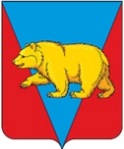 НИКОЛЬСКИЙ СЕЛЬСКИЙ СОВЕТ ДЕПУТАТОВАБАНСКОГО РАЙОНА КРАСНОЯРСКОГО КРАЯРЕШЕНИЕ18.06.2021                                  с. Никольск                                         № 8-36РОб утверждении Порядка формирования и деятельности коллегиального органа (комиссии), осуществляющего проведение конкурсного отбора инициативных проектов в Никольском сельсовете Абанского района В соответствии с Федеральным законом от 20.07.2020 года № 236-ФЗ   «О внесении изменений в Федеральный закон «Об общих принципах организации местного самоуправления в Российской Федерации»,  Уставом Никольского сельсовета, Никольский сельский Совет депутатов  РЕШИЛ:1.  Утвердить Порядок формирования и деятельности коллегиального органа (комиссии), осуществляющего проведение конкурсного отбора инициативных проектов в Никольском сельсовете Абанского района Красноярского края согласно приложению.2. Ответственность за исполнение настоящего Решения возложить на главу сельсовета.         3. Настоящее решение вступает в силу со дня опубликования.         4. Опубликовать настоящее решение в периодическом печатном издании  «Ведомости органов местного самоуправления Никольский сельсовет» и разместить на официальном сайте администрации Никольского сельсовета   https://nikolsk24.ru . Председатель Никольскогосельского Совета депутатов Глава сельсовета                                                                        С.Ф.Охотникова                                                                                           Приложениек Решению Никольского сельского Совета депутатов от 18.06.2021 № 8-36РПорядокформирования и деятельности коллегиального органа (комиссии), осуществляющего проведение конкурсного отбора инициативных проектов в Никольском сельсовете Абанского района Красноярского края1. Состав коллегиального органа (далее – Согласительная комиссия) формируется администрацией Никольского сельсовета. При этом половина от общего числа членов Согласительной комиссии должна быть назначена на основе предложений Никольского сельского Совета депутатов.2. В заседаниях Согласительной комиссии могут участвовать приглашённые лица, не являющиеся членами Согласительной комиссии.3. Инициаторы проектов и их представители могут принять участие в заседании Согласительной комиссии в качестве приглашённых лиц для изложения своей позиции по инициативным проектам, рассматриваемым на заседании.4. Согласительная комиссия осуществляет следующие функции:рассматривает, оценивает представленные для участия в конкурсном отборе инициативные проекты в соответствии с критериями оценки инициативных проектов, предусмотренными Порядком выдвижения, внесения, обсуждения, рассмотрения инициативных проектов, а также проведения их конкурсного отбора в Никольском сельсовете;формирует итоговую оценку инициативных проектов;принимает решение о признании инициативного проекта прошедшим или не прошедшим конкурсный отбор.5. Согласительная комиссия состоит из председателя Согласительной комиссии, заместителя председателя Согласительной комиссии, секретаря Согласительной комиссии и членов Согласительной комиссии.6. Полномочия членов Согласительной комиссии:1) председатель Согласительной комиссии: - руководит деятельностью Согласительной комиссии, организует её работу;- ведёт заседания Согласительной комиссии, подписывает протоколы заседаний;- осуществляет общий контроль за реализацией принятых Согласительной комиссией решений;- участвует в работе Согласительной комиссии в качестве члена Согласительной комиссии;2) заместитель председателя Согласительной комиссии:- исполняет полномочия председателя Согласительной комиссии в отсутствие председателя;- участвует в работе Согласительной комиссии в качестве члена Согласительной комиссии;3) секретарь Согласительной комиссии:- формирует проект повестки очередного заседания Согласительной комиссии;- обеспечивает подготовку материалов к заседанию Согласительной комиссии; - оповещает членов Согласительной комиссии об очередных её заседаниях;- ведёт и подписывает протоколы заседаний Согласительной комиссии;-участвует в работе Согласительной комиссии в качестве члена Согласительной комиссии;4) члены Согласительной комиссии:- осуществляют рассмотрение и оценку представленных инициативных проектов;- участвуют в голосовании и принятии решений о признании инициативного проекта прошедшим или не прошедшим конкурсный отбор.7. Согласительная комиссия вправе принимать решения, если в заседание участвует не менее половины от утвержденного состава ее членов.8. Решение Согласительной комиссии об инициативных проектах, прошедших конкурсный отбор, принимается открытым голосованием простым большинством голосов присутствующих на заседании лиц, входящих в состав Согласительной комиссии.В случае равенства голосов решающим является голос председательствующего на заседании Согласительной комиссии.9. Решения Согласительной комиссии оформляются протоколами в течение 4 рабочих дней со дня заседания Согласительной комиссии, подписываются председателем и секретарём Согласительной комиссии и направляются членам Согласительной комиссии в течение 1 рабочего дня со дня подписания протокола.В протоколе указывается список участвующих, перечень рассмотренных на заседании вопросов и решение по ним.